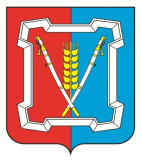 Контрольно-счетный органКурского муниципального района Ставропольского краяШкольный пер., д. 12, с-ца Курская, 357850 Тел.: 8(87964)6-46-14, 6-46-12, факс 6-46-12, KSOKMR@yandex.ru____________________________________________________________________________________________________            Утверждаю:                                                                         Председатель                                                                         Контрольно-счетного органа                                                                         Курского муниципального                                                                                            района  Ставропольского края                                                                                             _______________ А.А. Оганесян                                                  «28» июля 2020 годаЗАКЛЮЧЕНИЕ № 33
на проект решения «О внесении изменений в решение совета Курского муниципального района Ставропольского края от 05 декабря 2019 года      № 170 «О бюджете Курского муниципального района Ставропольского края на 2020 год и плановый период 2021 и 2022 годов»«28» июля 2020 года                                      		                                     № 65 На основании пункта 2 части 1 статьи 8 Положения «О Контрольно-счетном органе Курского муниципального района Ставропольского края» от 20 декабря 2012 года № 25 и пункта 8 Положения о бюджетном процессе Курского муниципального района Ставропольского края, Контрольно-счетным органом Курского муниципального района Ставропольского края подготовлено заключение на проект решения «О внесении изменений в решение совета Курского муниципального района Ставропольского края от 05 декабря 2019 года № 170 «О бюджете Курского муниципального района Ставропольского края на 2020 год и плановый период 2021 и 2022 годов» (далее – проект).Представленный на экспертизу проект направлен в Контрольно - счетный орган Курского района Ставропольского края письмом администрации Курского муниципального района Ставропольского края от 07.07.2020г. № 3207 в составе: проект решения, пояснительная записка, отчет об исполнении консолидированного бюджета Курского муниципального района на 01.07.2020г. Проект решения подготовлен Финансовым управлением администрации Курского муниципального района Ставропольского края. Экспертиза проведена на основании представленных документов, в части вносимых изменений. Установлено, что основной целью проекта является изменение основных характеристик бюджета Курского муниципального района Ставропольского края на 2020 год и плановый период 2021 и 2022 годов, утвержденных решением совета Курского муниципального района Ставропольского края от 05 декабря 2019 года № 170 (далее – решение о бюджете).Анализ изменений, вносимых в текстовые пункты решения  совета Курского муниципального района Ставропольского края от 05 декабря 2019 года № 170 «О бюджете Курского муниципального района Ставропольского края на 2020 год и плановый период 2021 и 2022 годов»Проектом решения предлагается текстовые пункты 1, 7, 11, 12, 15,16,17 и 23 уточняющие основные характеристики бюджета Курского муниципального района Ставропольского края, а также приложения к решению о бюджете 1, 1а, 4,  6, 8, 9 и 10 изложить в новой редакции. Пункт 1 решения о бюджете изложить в следующей редакции:«1. В подпункте 1 цифры «1507149,09» заменить соответственно цифрами «1 546 116,26».2. В подпункте 2 цифры «1 533 498,04» заменить соответственно цифрами «1 576 228,01».   3. В абзаце первом подпункта 3 цифры «26 348,95» заменить цифрами  «30 111,75».В подпункте 1 пункта 7 цифры «1283516,07» заменить соответственно цифрами «1 343 106,30».Пункт 11 решения о бюджете изложить в следующей редакции: «Цифры «349546,20» заменить соответственно цифрами «411 163,58».Пункт 12 изложить в следующей редакции: «12) Приоритетными расходами местного бюджета являются расходы, направленные на: финансовое обеспечение мероприятий, связанных с профилактикой и устранением последствий распространения коронавирусной инфекции, с предотвращением влияния ухудшения экономической ситуации на развитие отраслей экономики на территории Ставропольского края;оплату труда и начисления на выплаты по оплате труда;социальное обеспечение населения;оплату коммунальных услуг и услуг связи;приобретение лекарственных препаратов и медицинских изделий;приобретение продуктов питания;оплату договоров гражданско-правового характера, заключенных с физическими лицами;предоставление межбюджетных трансфертов бюджетам сельских поселений;субсидии муниципальным бюджетным учреждениям Курского муниципального района Ставропольского края (далее - муниципальные бюджетные учреждения) на выполнение муниципального задания;          уплату налогов и сборов;исполнение иных расходных обязательств Курского муниципального района Ставропольского края, софинансирование которых осуществляется из федерального и краевого бюджетов.          Очередность финансирования приоритетных расходов, а также расходов, не относящихся к приоритетным, определяется в порядке, устанавливаемом администрацией Курского муниципального района Ставропольского края.».В пункте 15 решения о бюджете цифры «14 143,22» заменить цифрами «12 143,22».В пункте 16 решения о бюджете после слов «на 2020 год в сумме» цифры «450,00» заменить цифрами «0,00».В пункте 17:       1. В подпункте 2 после слов « на 2020 год  в сумме» цифры « 450,00» заменить на цифры «0,00».        2. В подпункте 3 после слов « на 2020 год  в сумме» цифры « 10587,93» заменить на цифры «10481,38».В подпункте 17 пункта 23  цифры «146,98» заменить соответственно цифрами «112,73».2. Приложения « 1, № 1а, № 4, № 6, № 8 и № 10 к решению о бюджете изложить в новой редакции.Анализ изменений в доходную часть бюджета на 2020 год и плановый период 2021 и 2022 годов.Доходную часть бюджета на 2020 год предлагается увеличить на 38 967,17 тыс. рублей, за счет увеличения объема безвозмездных поступлений. Общий объем доходной части составит 1 546 116,26 тыс. рублей.  Доходную часть бюджета на плановый период 2021 и 2022 годов предлагается оставить без изменения. Общий объем доходной части составит в 2021 году  1 692 992,16 тыс. рублей, в 2022 году  1 523 537,22 тыс. рублей.Анализ изменений расходной части бюджета Курского муниципального района  Ставропольского края на 2020 год и плановый период 2021 и 2022 годов.    	С учетом предлагаемых изменений уточненные годовые плановые назначения по расходам бюджета Курского муниципального района  Ставропольского края составят на 2020 год - 1 576 228,01 тыс. рублей; на 2021 год – 1 692 992,16 тыс. рублей; на 2022 год – 1 523 537,22 тыс. рублей. Расходную часть бюджета предлагается увеличить в 2020 году на 48 729,97 тыс. рублей, из них по муниципальным программам увеличение составит 45 520,15 тыс. рублей,  по непрограммным направлениям деятельности расходы уменьшаются на 3790,18 тыс. рублей. В плановом периоде 2021 и 2022 годов расходную часть бюджета предлагается без изменений. Общий объем расходной части составит в 2021 году  1 692 992,16 тыс. рублей, в 2022 году  1 523 537,22 тыс. рублей.Изменения программной части расходов бюджетаМуниципальная программа «Развитие образования» Утвержденные плановые назначения 2020 года в сумме 752 593,34 тыс. рублей предлагается уменьшить на 12 959,86 тыс. рублей. Таким образом, уточненный объем расходов на реализацию муниципальной программы «Развитие образования» в 2020 году составит 739633,48 тыс. рублей. В разрезе подпрограмм уточненные плановые назначения представлены в таблице: тыс. рублейМуниципальная программа «Социальная поддержка граждан»Утвержденные плановые назначения 2020 года в сумме 393 965,12 тыс. рублей предлагается увеличить на 62 329,18 тыс. рублей. Таким образом, уточненный объем расходов на реализацию муниципальной программы «Социальная поддержка граждан» в 2020 году составит 456 294,30 тыс. рублей. В разрезе подпрограмм уточненные плановые назначения представлены в таблице: тыс. рублейМуниципальная программа «Сохранение и развитие культуры»Утвержденные плановые назначения 2020 года в сумме 69 708,15 тыс. рублей предлагается уменьшить на 1780,04 тыс. рублей. Таким образом, уточненный объем расходов на реализацию муниципальной программы «Сохранение и развитие культуры» в 2020 году составит 67 928,11 тыс. рублей. В разрезе подпрограмм уточненные плановые назначения представлены в таблице: тыс. рублейМуниципальная программа «Развитие физической культуры и спорта»Утвержденные плановые назначения 2020 года в сумме 18 411,04 тыс. рублей предлагается уменьшить на 536,02 тыс. рублей. Таким образом, уточненный объем расходов на реализацию муниципальной программы «Развитие физической культуры и спорта» в 2020 году составит 17875,02 тыс. рублей. В разрезе подпрограмм уточненные плановые назначения представлены в таблице: Муниципальная программа «Молодежная политика»Утвержденные плановые назначения 2020 года в сумме 2 463,81 тыс. рублей предлагается уменьшить на 254,07 тыс. рублей. Таким образом, уточненный объем расходов на реализацию муниципальной программы «Молодежная политика» в 2020 году составит 2209,74 тыс. рублей. В разрезе подпрограмм уточненные плановые назначения представлены в таблице.Муниципальная программа «Управление имуществом»Утвержденные плановые назначения 2020 года в сумме 800,00 тыс. рублей изменению не подлежат.Муниципальная программа «Управление финансами»Утвержденные плановые назначения 2020 года в сумме 159 197,92 тыс. рублей предлагается увеличить на 2 714,42 тыс. рублей. Таким образом, уточненный объем расходов на реализацию муниципальной программы «Управление финансами» в 2020 году составит 161 912,34 тыс. рублей. В разрезе подпрограмм уточненные плановые назначения представлены в таблице: тыс. рублейМуниципальная программа «Защита населения и территории Курского района Ставропольского края от чрезвычайных ситуаций»Утвержденные плановые назначения 2020 года в сумме 3 948,46 тыс. рублей предлагается уменьшить на 327,98 тыс. рублей. Таким образом, уточненный объем расходов на реализацию муниципальной программы «Защита населения и территории Курского района Ставропольского края от чрезвычайных ситуаций» в 2020 году составит 3 620,48 тыс. рублей. В разрезе подпрограмм уточненные плановые назначения представлены в таблице: Муниципальная программа «Развитие малого и среднего бизнеса, потребительского рынка, снижение административных барьеров»Утвержденные плановые назначения 2020 года в сумме 11 536,54 тыс. рублей предлагается уменьшить на 565,41 тыс. рублей. Таким образом, уточненный объем расходов на реализацию муниципальной программы «Развитие малого и среднего бизнеса, потребительского рынка, снижение административных барьеров» в 2020 году составит 10 971,13 тыс. рублей. В разрезе подпрограмм уточненные плановые назначения представлены в таблице:Муниципальная программа «Развитие коммунального хозяйства, транспортной системы и обеспечения безопасности дорожного движения»Утвержденные плановые назначения 2020 года в сумме 27 775,27 тыс. рублей предлагается уменьшить на 2 000,00 тыс. рублей. Таким образом, уточненный объем расходов на реализацию муниципальной программы «Развитие коммунального хозяйства, транспортной системы и обеспечения безопасности дорожного движения» в 2020 году составит 25 775,27 тыс. рублей. В разрезе подпрограмм уточненные плановые назначения представлены в таблице:Муниципальная программа «Развитие сельского хозяйства»Утвержденные плановые назначения 2020 года в сумме 7 015,33 тыс. рублей предлагается уменьшить на 207,44 тыс. рублей. Таким образом, уточненный объем расходов на реализацию муниципальной программы «Развитие сельского хозяйства» в 2020 году составит 6 807,89 тыс. рублей. В разрезе подпрограмм уточненные плановые назначения представлены в таблице: Муниципальная программа «Межнациональные отношения и поддержка казачества»Утвержденные плановые назначения 2020 года в сумме 13 180,37 тыс. рублей предлагается уменьшить на 408,55 тыс. рублей. Таким образом, уточненный объем расходов на реализацию муниципальной программы «Межнациональные отношения и поддержка казачества» в 2020 году составит 12 771,82 тыс. рублей. В разрезе подпрограмм уточненные плановые назначения представлены в таблице: Муниципальная программа «Энергосбережение и повышение энергетической эффективности»Утвержденные плановые назначения 2020 года в сумме 2 208,12 тыс. рублей предлагается уменьшить на 484,08 тыс. рублей. Таким образом, уточненный объем расходов на реализацию муниципальной программы «Энергосбережение и повышение энергетической эффективности» в 2020 году составит 2 318,04 тыс. рублей. Муниципальная программа «Профилактика правонарушений в Курском районе Ставропольского края»Утвержденные плановые назначения 2020 года в сумме 135,00 тыс. рублей изменению не подлежат.Уменьшение непрограммных расходов планируется по обеспечению деятельности совета Курского муниципального района Ставропольского края на 73,17 тыс. рублей  и по обеспечению деятельности администрации Курского муниципального района Ставропольского края на 3717,01 тыс. рублей.        Увеличение непрограммных расходов планируется по обеспечению деятельности администрации Курского муниципального района Ставропольского края в рамках создания условий по проведению выборов в органы местного самоуправления в сумме 1 000,00 тыс. рублей, проведению в 2020 году мероприятий по преобразованию муниципальных образований Ставропольского края в сумме 2678,68 тыс. рублей и финансового обеспечения мероприятий, связанных с предотвращением влияния ухудшения экономической ситуации на развитие отраслей экономики, с профилактикой и устранением последствий распространения коронавирусной инфекции, а также на иные цели в сумме 1 105,84 тыс. рублей.Анализ поступлений средств из источников финансирования дефицита бюджета Курского муниципального района Ставропольского края. Решением совета Курского муниципального района Ставропольского края от 05 декабря 2019 года № 170 «О бюджете Курского муниципального района Ставропольского края на 2020 год и плановый период 2021 и 2022 годов» утвержден бюджет с дефицитом 0,00 тыс. рублей. С учетом предлагаемых изменений годовых назначений по доходам и расходам бюджета Курского муниципального района Ставропольского края, размер дефицита на 2020 год составит 30 111,75 тыс. рублей или 14,83 %, от общего объема доходов, без учета безвозмездных поступлений, при установленном пунктом 3 статьи 92.1 Бюджетного кодекса Российской Федерации допустимом размере 10,0 %.Источники финансирования дефицита бюджета Курского муниципального района Ставропольского края на 2020 год:- направление свободных остатков местного бюджета – 2 735,38 тыс.рублей;- возврат остатков  субсидий и субвенций  прошлых лет – 27,42 тыс. рублей (управление труда и социальной защиты населения администрации Курского муниципального района Ставропольского края).Проект решения совета Курского муниципального района Ставропольского края «О внесении изменений в решение совета Курского муниципального района Ставропольского края от 05 декабря 2019 года № 170 «О бюджете Курского муниципального района Ставропольского края на 2020 год и плановый период 2021 и 2022 годов» соответствует требованиям бюджетного законодательства и может быть рассмотрен советом Курского муниципального района Ставропольского края в установленном порядке. ИнспекторКонтрольно-счетного органаКурского муниципального района Ставропольского края                                                                         В.А. ШатохинаНаименование показателяПлан на 2020 годУточненный план на 2020 годИзменения Развитие образования752 593,34739633,48-12 959,86Развитие начального общего, основного общего, среднего общего образования443 156,62438 893,84-4 262,78Развитие дошкольного образования203 302,73199 313,57-3 989,16Организация отдыха и оздоровления детей и подростков10 946,3010925,92-20,38Развитие дополнительного образования18 765,1218 510,25-254,87Осуществление полномочий по организации и осуществлению деятельности по опеке и попечительству несовершеннолетних граждан9 963,249 974,6111,37Обеспечение реализации Программы и общепрограммные мероприятия66 459,3362015,29-4 444,04Наименование показателяПлан на 2020 годУточненный план на 2020 годИзменения Социальная поддержка граждан393 965,12456 294,3062 329,18Социальное обеспечение376 310,07438 479,5162 169,44Обеспечение реализации Программы и общепрограммные мероприятия17 655,0517 814,28159,74Наименование показателяПлан на 2020 годУточненный план на 2020 годИзменения Сохранение и развитие культуры69 708,1567 928,11- 1 780,04Сохранение и развитие дополнительного образования в сфере культура и искусства19 440,0218741,28-698,74Сохранение и развитие библиотечного обслуживания населения22 200,1021875,70-324,40Организация культурно-досуговой деятельности14 516,7313801,44-715,29Кинообслуживание населения4 620,564 620,560,00Обеспечение реализации Программы и общепрограммные мероприятия8 930,7417875,02-41,61тыс. рублейНаименование показателяПлан на 2020 годУточненный план на 2020 год ИзмененияРазвитие физической культуры и спорта18 411,0417875,02-536,02Физическая культура и массовый спорт633,00453,00-180,00Развитие дополнительного образования в области физической культуры и спорта, система подготовки спортивного резерва8 152,238 148,24-3,99Обеспечение реализации Программы и общепрограммные мероприятия6 219,585 867,55-352,03Строительство, реконструкция и обустройство спортивных сооружений3 406,233 406,230,00тыс. рублейНаименование показателяПлан на 2020 годУточненный план на 2020 год ИзмененияМолодежная политика2 463,812 209,74-254,07Организационно-воспитательная работа с молодежью788,66548,38-240,28Обеспечение реализации Программы и общепрограммные мероприятия1 675,151 661,36-13,79Наименование показателяПлан на 2020 годУточненный план на 2020 годИзменения Управление финансами159 197,92161 912,342 714,42Повышение сбалансированности и устойчивости бюджетной системы Курского муниципального района Ставропольского края731,44731,440,00Обеспечение сбалансированной финансовой поддержки муниципальных образований  поселений Курского района Ставропольского края103 202,69103 202,690,00Централизованное ведение бюджетного (бухгалтерского) учета и формирование отчетности  деятельности администрации, ее структурных подразделений и подведомственных им  муниципальных учреждений22 801,3322 904,19192,86Создание условий для эффективного выполнения полномочий органов местного самоуправления муниципального района и муниципальных образований Курского района Ставропольского края 8 683,5011 418,882 735,38Основное мероприятие «Резервирование средств на исполнение расходных обязательств Курского муниципального района Ставропольского края»10 587,9310 481,38-106,55Обеспечение реализации муниципальной Программы 13 191,0313 083,76-107,27тыс. рублейНаименование показателяПлан на 2020 годУточненный план на 2020 год ИзмененияЗащита населения и территории Курского района Ставропольского края от чрезвычайных ситуаций3 948,463 620,48-327,98Предупреждение и ликвидация последствий черезвычайных ситуаций и стихийных бедствий природного и техногенного характера на территории Курского муниципального района Ставропольского края320,0020,00-300,00Обеспечение реализации Программы и общепрограммные мероприятия3 628,463 600,48-27,98тыс. рублейНаименование показателяПлан на 2020 годУточненный план на 2020 год ИзмененияРазвитие малого и среднего бизнеса, потребительского рынка, снижение административных барьеров11 536,5410 971,13- 565,41Развитие и поддержка малого и среднего бизнеса100,0050,00-50,00Снижение административных барьеров, оптимизация и повышение качества предорставления государственных и муниципальных услуг11 436,5410 921,13-515,41тыс. рублейНаименование показателяПлан на 2020 годУточненный план на 2020 год ИзмененияРазвитие коммунального хозяйства, транспортной системы и обеспечения безопасности дорожного движения27 775,2725 775,27- 2 000,00Развитие коммунального хозяйства12 192,0512192,050,00Развитие транспортной системы 1 440,001 440,000,00Обеспечение безопасности дорожного движения14 143,2212 143,22-2 000,00тыс. рублейНаименование показателяПлан на 2020 годУточненный план на 2020 год ИзмененияРазвитие сельского хозяйства7 015,336 807,89- 207,44Развитие растениеводства413,03413,030,00Развитие животноводства279,73279,730,00Развитие инновационной, инвестиционной и технологической деятельности в сельскохозяйственном производстве500,00400,00- 100,00Обеспечение реализации Программы и общепрограммные мероприятия5 822,575 715,13- 107,44тыс. рублейНаименование показателяПлан на 2020 годУточненный план на 2020 год ИзмененияМежнациональные отношения и поддержка казачества13 180,3712 771,82- 408,55Профилактика терроризма, национального и религиозного экстремизма на территории Курского района Ставропольского края12 880,3712611,82- 268,55Поддержка казачьих обществ Курского района Ставропольского края300,00160,00- 140,00